Western Australia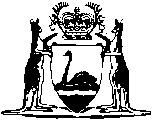 AGRICULTURAL PRODUCTS ACT 1929Apricot Grading and Packing Code 1983		This Code was repealed by the Repeal of Grading and Packing Codes Notice 2001 as at 24 Aug 2001 (see Gazette 24 Aug 2001 p. 4575).Western AustraliaApricot Grading and Packing Code 1983Contents1.	Citation	12.	Commencement	13.	Application	14.	Grades of quality	15.	Standard of Grade I apricots	16.	Standard of Grade II apricots	27.	Sizes	28.	Packages for apricots	39.	Packing and marking packages	310.	Display for retail sale	4Notes	Compilation table	5Western AustraliaAGRICULTURAL PRODUCTS ACT 1929Apricot Grading and Packing Code 1983Made by the Minister for Agriculture.1.	Citation 		This Code may be cited as the Apricot Grading and Packing Code 1983.2.	Commencement 		This Code shall come into operation on 1 October 1983.3.	Application 	(1)	This Code is, subject to subclauses (2) and (3) of this clause, the relevant code under the Agricultural Products Act 1929 for the grading, marking and packing of apricots for sale.	(2)	Clauses 8 and 9 of this Code do not apply to a retail sale.	(3)	This Code does not apply where apricots are sold or intended to be sold for the purpose of manufacturing, processing or packing.4.	Grades of quality 		Apricots shall be graded according to their quality as Grade I or Grade II.5.	Standard of Grade I apricots 		Apricots graded as Grade I shall comprise apricots — 	(a)	that are clean and well formed;	(b)	that are free from scratch marks, rub marks, brown sunburn marks, healed injuries, healed insect bites, stings or spray burn;	(c)	that are not overripe, affected by storage disorder or shrivelled;	(d)	that are free from disease, broken skins, excessive bruising and physical injuries which would be likely to impair their keeping quality; and	(e)	that have reached a stage of development that will ensure a proper completion of the ripening process.6.	Standard of Grade II apricots 		Apricots graded as Grade II shall comprise only apricots — 	(a)	that are clean;	(b)	that are not overripe, affected by storage disorder or shrivelled;	(c)	that are free from disease, broken skins, excessive bruising and physical injury that would impair their keeping quality; and	(d)	that have reached a stage of development which will ensure a proper completion of the ripening process.7.	Sizes 	(1)	For the purposes of this Code the diameter of an apricot is the greatest transverse measurement of the fruit taken at right angles to the axis passing through the stem of the fruit.	(2)	The minimum diameter for apricots graded as Grade I is 30 millimetres and the minimum diameter for apricots graded as Grade II is 35 millimetres.	(3)	Notwithstanding anything in this clause, apricots offered for sale shall not be of a size that is less than the size specified in any notice in force under section 3D (3) of the Agricultural Products Act 1929.8.	Packages for apricots 	(1)	Apricots shall be packed only in a package that is of a type referred to in the Fruit Packages Code 1983 formulated under the Agricultural Products Act 1929.	(2)	The following types of packages set out in the Fruit Packages Code 1983 are most commonly used for apricots — 9.	Packing and marking packages 	(1)	A package in which apricots are sold shall not contain — 	(a)	fruit of any other kind;	(b)	apricots of any grade other than the grade specified on the package.	(2)	The package in which apricots are sold shall bear a label or other marking specifying in relation to the apricots contained therein, the following particulars — 	(a)	the word “apricots”;	(b)	the grade of quality;	(c)	the name and district of the grower or packer of the fruit.	(3)	The size of the characters setting out the particulars required to be marked on any package containing apricots being sold shall be — 	(a)	if printed on a label — not less than 5 millimetres in height;	(b)	if stencilled on the package — not less than 20 millimetres in height.10.	Display for retail sale 		There shall be attached to each display of apricots exposed for sale by retail a readily visible sign or label with letters and figures not less than 25 millimetres in height, showing the grade of such apricots to enable the apricots to be identified by the purchaser as being of that grade.Notes1.	This is a compilation of the Apricot Grading and Packing Code 1983 and includes the amendments referred to in the following Table.Compilation tableInternal dimensions (in millimetres)Internal dimensions (in millimetres)Internal dimensions (in millimetres)Type of packageLengthWidthDepthHalf dump case or carton450215180Half standard case or carton450290135Plastic returnable crate — 18 litre555230150Plastic returnable crate — 22 litre465285167Plastic returnable crate — 30 litre555230238CitationGazettalCommencementApricot Grading and Packing Code 198323 Sep 1983 p. 38611 Oct 1983 (see r. 2)This Code was repealed by the Repeal of Grading and Packing Codes Notice 2001 as at 24 Aug 2001 (see Gazette 24 Aug 2001 p. 4575)This Code was repealed by the Repeal of Grading and Packing Codes Notice 2001 as at 24 Aug 2001 (see Gazette 24 Aug 2001 p. 4575)This Code was repealed by the Repeal of Grading and Packing Codes Notice 2001 as at 24 Aug 2001 (see Gazette 24 Aug 2001 p. 4575)